              426073,  УР  г. Ижевск, ул. Союзная д. 73  тел. 36-35-75, E-mail: mdou.267@gmail.com                 ОКПО 39382791   ОГРН 1021801582857     ИНН / КПП 1834300130 / 184001001Конспект образовательной деятельности по познавательному развитию с элементами ТРИЗ  в подготовительной к школе группе на тему:«Что таит наш сундучок?»Составила воспитатель:Наговицына Яна МихайловнаИжевск  2022 г.Конспект образовательной деятельности по познавательному развитию с элементами ТРИЗ  в подготовительной к школе группе на тему: «Что таит наш сундучок?»Цель: развитие у детей старшего дошкольного возраста интеллектуальных способностей посредством методов и приемов ТРИЗ – технологии.Задачи:Образовательные:расширять кругозор детей через развитие интеллектуальных способностей путем применения методов и приемов ТРИЗ – технологии.учить детей преобразовывать схематическое изображение в образ предмета;закрепить последовательность частей суток и дней недели;продолжать знакомить детей с методами и приемами ТРИЗ – технологии (метод «мозгового штурма», игра «раньше - позже», игра «данетки», игра «магнитная аномалия», друдлы);учить решать логические задачи.Развивающие:развивать навыки познавательной деятельности;развивать ассоциативное мышление;развивать внимание и восприятие закономерностей;развивать творческое воображение;активизировать мышление детей путем разрешения проблемной ситуации;способствовать формированию мыслительных операций, развитию речи, умению аргументировать свои высказывания.Воспитательные:воспитывать чувство взаимопомощи через сотрудничество во время образовательной деятельности, радоваться достигнутым успехам;воспитывать самостоятельность, умение понимать учебную задачу и выполнять её самостоятельно.Предварительная работа:рассматривание друдлов (визуальные загадки); использование друдлов как основа для рисунков; игры «Что будет, если?», «Магнитная аномалия», «Данетки», «Раньше - позже», «Хорошо - плохо», «А что потом?».Оборудование и материалы: Сундук с ключом;Мольберт;Доска и маркеры;Готовые друдлы;Картинки «части суток» и «дни недели»;Карандаши, фломастеры;Конфеты;Листочки с подсказками для детей.Ход образовательной деятельности:Из спальни приношу сундук, ставлю на стол и прошу ребят встать около него полукругом.Воспитатель: Ребята, представляете,  я сегодня около двери нашей группы обнаружила вот такой красивый и тяжелый сундук. Вот стало мне интересно, что же такое необычное находится в сундуке? Как вы думаете? Говорите, а я запишу.Проводится «мозговой штурм».Ответы детей: (ребята предлагают свои варианты того, что может находиться в сундуке.)Воспитатель: Да… вариантов много. Но самый логичный вариант – это открыть сундук, значит, что нам необходимо сделать?Ответы детей: (Найти ключ и открыть сундук.) Воспитатель: Давайте попробуем решить все задания и узнать, где же этот ключ затерялся, интересно, всё – таки, что же лежит в сундуке. Итак, первая подсказка, куда нам идти: «Ты да я, я мы с тобой. Сколько нас всего? (2)».Ответы детей: (Это станция «Два»).Воспитатель: Правильно! Вперед на станцию «Два». Направляемся на станцию «Два». Дети садятся на стульчики перед мольбертом.Воспитатель: Давайте с вами немного поиграем.(Проводится игра «Раньше – позже»).Воспитатель: Какая часть суток сейчас?Ответы детей: (Утро).Воспитатель: А что было раньше?Ответы детей: (Ночь).Воспитатель: Если сейчас утро, что будет позже?Ответы детей:  (День).Воспитатель: А еще позже?Ответы детей: (Вечер).Воспитатель: А если вчера был понедельник, то, что было раньше?Ответы детей: (Воскресенье).Воспитатель: А еще раньше?Ответы детей: (Суббота).Воспитатель: А еще раньше?Ответы детей: (Пятница).Воспитатель: А если сейчас вторник, то, что будет позже?Ответы детей: (Среда).Воспитатель: А еще позже?Ответы детей: (Четверг).Воспитатель: Молодцы! Нигде не ошиблись и не запутались. А вот и следующая подсказка, куда нам идти: «Три человека ждали поезда три часа. Сколько времени ждал каждый (3часа)».Ответы детей: (Это станция «Три»).Воспитатель: Правильно! Вперед на станцию «Три». Направляемся на станцию «Три». Дети садятся на стульчики за столы.Воспитатель: Ребята, переверните листочки, что находится перед вами? (Друдлы). Правильно! Друдлы, как мы с вами помним, это загадки – головоломки. Я предлагаю вам сейчас дорисовать свой друдл и потом поделиться с товарищами, что вы такое нарисовали. Дети рисуют друдлы. Звучит «хлопок» как сигнал окончания рисования.Воспитатель: Думаю, время приступить к просмотру ваших рисунков.Дети поочередно рассказывают, кого или что они дорисовали на друдле.Воспитатель: Ребята, я бы точно не догадалась бы так нарисовать! Вот это у вас воображение, вот это креатив! А вот и следующая подсказка, куда нам идти:   «На столе лежало 4 яблока. Одно разделили пополам. Сколько яблок на столе? (4)».Ответы детей: (Это станция «Четыре»).Воспитатель: Правильно! Вперед на станцию «Четыре». Направляемся на станцию «Четыре» Дети стоят хаотично. Воспитатель: Вот мы и пришли. Ребята, думаю, нам стоит с вами немного размяться, верно? Сейчас мы с вами превратимся в магниты. А какое главное свойство магнита? Верно, это притягиваться. Слушаете меня внимательно и притягивайтесь  туда, куда я скажу.Проводится игра «Магнитная аномалия». Дети «притягиваются» к зеленому; к человеку с именем на букву С; к теплому; к живому; к тому, кому больше 10 лет и т.д. Воспитатель:  Итак, мы немного с вами размялись, а вот и следующая подсказка, куда нам идти: «Заяц приготовил к ужину 23 морковки. Все морковки съели, кроме пяти. Сколько морковок осталось? (5)».Ответы детей: (Это станция «Пять»).Воспитатель: Правильно! Вперед на станцию «Пять».Ребята садятся на ковер. Воспитатель садится на стульчик рядом с детьми. Воспитатель: Ребята, по секрету скажу вам, что я знаю, где находится заветный ключ от сундука. Однако я могу вам отвечать, только «да» или «нет», а вы мне можете задавать только вопросы. Задайте мне вопросы, а я буду отвечать, так вы и узнаете, где спрятан ключик.Проводится игра «Данетки». Ребята задают наводящие вопросы, ведущий отвечает «да» или «нет». Воспитатель: Ай, какие молодцы! Всё это время ключ находился у меня в кармане.Проводится игра «Хорошо - плохо». Воспитатель задает вопрос детям: «То, что я спрятала ключ в кармане – это хорошо, почему?», далее по ответам детей строится цепочка вопросов с чередованием «хорошо - плохо».  Воспитатель:  Действительно, в моем поступке можно увидеть и хорошие стороны, а также и плохие.  Я просто наблюдала за вами, и  хотела узнать, сможете ли вы пройти все испытания и узнать, что же такого интересного в сундуке. Нам осталось ответить на последнюю загадку: «Шел человек в город. Навстречу ему 3 знакомых. Сколько человек шло в город? (1)». Что это за станция?Ответы детей: (Это станция «Один»).Воспитатель: Правильно! Вперед на станцию «Один».Возвращаемся с ребятами на станцию «Один», где находится сундук.Воспитатель: Ребята, мы с вами многое прошли. Что мы с вами делали на этом пути? А что вам больше всего запомнилось?Ответы детей: (Мы вспоминали части суток и дни недели, рисовали друдлы, «притягивались» к различным предметам, искали ключ и т.д.)Воспитатель: Всё верно, мы с вами не просто играли, а  прокачивали наш мозг, чтобы быть умными, внимательными и смекалистыми. В начале заданий вы предположили, что же может находиться в сундуке, ну что ж, проверим? «Имя ребенка», открой, пожалуйста, сундук.Ребенок открывает сундук. В сундуке лежат медали  для детей.Воспитатель:  Вот это да! За ваши старания вы все получаете шикарные награды. Вы это заслужили! Спасибо всем большое!Ребята получают медали после окончания занятия.Муниципальное БЮДЖЕТНОЕ дошкольное образовательное учреждение  «Детский сад №267»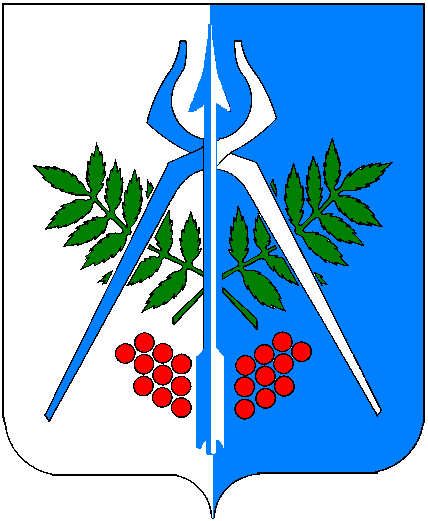 «267-Тӥ НОМЕРО НЫЛПИ САД» ШКОЛАОЗЬ ДЫШЕТОНЪЯ МУНИЦИПАЛ КОНЬДЭТЭН ВОЗИСЬКИСЬ УЖЪЮРТ